Welcome to Mill Pond Dental Group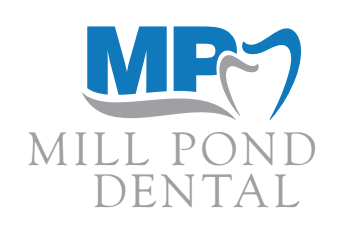 Thank you for selecting our dental healthcare team!  We will strive to provide you with the best possible dental care.  To help us meet all your dental healthcare needs, please fill out this form completely.  If you have any questions or need assistance, please ask us, we will be happy to help.Patient InformationLast Name: ___________________________________ First Name: __________________________________Address: _______________________________________ City: _____________ State: ______ Zip: _________SSN: _____________________________ 	DOB: __________________________ 	Sex: 	 M  	  FHome Phone: (____)______________Work: (____)_______________Cell Phone: (_____)________________Email Address: _____________________________________________________________________________Employer/School: ______________________________________ Occupation: __________________________How did you hear about us? ___________________________________________________________________How long since your last visit? ____________________________ Former Dentist: ______________________How do you prefer to be contacted? Email___  Text___  Telephone____  Insurance InformationPrimary Insurance: __________________________________________________________________________ Policy #/Member ID: ________________________________________________________________________Policy Holder Name: ________________________________________________________________________SSN: ______________________________________     DOB: _______________________________________Secondary Insurance (If Applicable): ___________________________________________________________Policy #/Member ID: ________________________________________________________________________Policy Holder Name: ________________________________________________________________________SSN: ______________________________________     DOB: _______________________________________Patient Medical HistoryPhysician: ________________________ Office Phone: ____________________ Date of Last Exam: ________I CERTIFY THAT THE ABOVE INFORMATION IS COMPLETE AND ACCURATEX________________________________________________________________________________________Signature of patient (or parent/guardian if minor) 						DatePatient Dental HistoryPrevious Dentist: _____________________________________________ Date of Last Exam: ______________I CERTIFY THAT THE ABOVE INFORMATION IS COMPLETE AND ACCURATEX________________________________________________________________________________________Signature of patient (or parent/guardian if minor) 						Date
Patient Medical History Explanation Financial Policy and InformationPayment Options:Cash, Check, Visa, MasterCard, American Express or discover CardWe offer a 5% bookkeeping courtesy adjustment to patients who pay for their entire treatment with cash or check prior to beginning care for treatment plans of $500 or more.Checks are accepted with valid ID. There will be a $25 service charge for a returned check.Payment plans are offered through CareCredit or Lending Club upon approvalAllows you to pay over time with NO INTERESTConvenient, low monthly payment plansNo annual fees or pre-payment penaltiesPlease note:Payment is expected at the time of service rendered.If you choose to discontinue care before treatment is complete, your refund will be determined upon review of your case.We accept PPO insurance. We will file your claims as a courtesy at no charge. It is the patient’s responsibility to provide us with current insurance information.Note: If any payment from an insurance company becomes 30 days past due, you will immediately be billed for the entire balance.We will file pre-treatment estimates, at your request. Please be aware that most insurance companies may have expirations. In ALL cases, it may delay important dental care.Not ALL services are covered by insurance. In the event your insurance plan determines a service to be “Not Covered”, you will be responsible for the fee for service. Our staff cannot guarantee your eligibility and coverage. Insurance limitations and regulations vary with all insurance plans. Therefore, if your insurance plan denies a service, you will be responsible for the complete charge. We do not base your treatment plan on what your insurance plan covers or doesn’t cover. We are working for you, not the insurance company.Past due accounts may be turned over to a collection agency. Any fees incurred due to this, will be added to the outstanding balance. This may include late fees, collection agency fees, court fees etc. Scheduling PoliciesWe respect our patient’s time and attempt to schedule appointments that are convenient for you. Your time is important to us. Our office requires a minimum of 48 hours notification so we can make your reserved time available for other patients.Broken appointments (w/o notice) incur a fee of $50 per 60 minutes scheduled appointment.Broken appointment fees must be paid before any further appointments may be reserved.I have read and understand the above information.  X________________________________________________________________________________________Signature of patient (or parent/guardian if minor) 						Date
NOTICE OF PRIVACY PRACTICES ACKNOWLEDGEMENTWe keep a record of the health care services we provide you.  You make ask to see and copy that record.  You may also ask to correct that record.  We will not disclose your record to others unless you direct us to do so or unless the law authorizes or compels us to so.  You may see your record or get more information about it by contacting this office.Our Notice of Privacy Practices describes in more detail how your health information may be used and disclosed, and how you can access your information.By my signature below I acknowledge receipt of the Notice of Privacy Practices.Patient Name: __________________________________________________________	Date: ____________________Patient Signature: ________________________________________________________   Date: ____________________This form will be retained in your dental records. Do you have any additional insurance?  Y/N  If yes, complete the following                                                                Yes No                                                                                          Yes No                                                                Yes No                                                                                          Yes No                                                                Yes No                                                                                          Yes No                                                                Yes No                                                                                          Yes No                                                                Yes No                                                                                          Yes No                                                                Yes No                                                                                          Yes No                                                                Yes No                                                                                          Yes NoAre you under medical treatment now? Do you use controlled substances?Have you ever been hospitalized for any surgical operations or serious illness within the last 5 years?  (If so, please list on Page 4) Are you allergic to or have you any reactions to the following? Latex RubberLocal Anesthetics (e.g. Novacain)Aspirin Any Metals (e.g. nickel, mercury)Are you taking any medications(s) including non-prescription medicine?  (If so, please list on Page 4)Penicillin or any other AntibioticsSulfa DrugsSedativesHave you ever taken Fosamax, Boniva, Actonel or any medications containing bisphosphonates?Women only: Are you pregnant or think you may be pregnant?Are you nursing?Are you taking oral contraceptives?Do you use tobacco?Do you have or have you had any of the following?                                                 Yes No                                                 Yes No                                              Yes NoDo you have or have you had any of the following?                                                 Yes No                                                 Yes No                                              Yes NoDo you have or have you had any of the following?                                                 Yes No                                                 Yes No                                              Yes NoDo you have or have you had any of the following?                                                 Yes No                                                 Yes No                                              Yes NoDo you have or have you had any of the following?                                                 Yes No                                                 Yes No                                              Yes NoDo you have or have you had any of the following?                                                 Yes No                                                 Yes No                                              Yes NoDo you have or have you had any of the following?                                                 Yes No                                                 Yes No                                              Yes NoHigh Blood PressureHeart DiseaseAnemiaLow Blood PressureCardiac PacemakerDiabetesKidney DiseaseHeart AttackEmphysemaEpilepsy/SeizuresAngina/Chest PainsHay Fever/AllergiesFainting/Dizzy SpellsThyroid ProblemTuberculosisAsthmaStrokeRadiation TherapyRespiratory IssuesEndocarditisGlaucomaRheumatic FeverCancerMitral Valve ProlapseAIDS or HIV InfectionArthritisLiver DiseaseHepatitis/JaundiceJoint Replacement Acid RefluxSexually Transmitted InfectionOsteoporosisPlease list any other conditions your doctor should know about on Page 4.  Please list any other conditions your doctor should know about on Page 4.  Please list any other conditions your doctor should know about on Page 4.  Please list any other conditions your doctor should know about on Page 4.  Please list any other conditions your doctor should know about on Page 4.  Please list any other conditions your doctor should know about on Page 4.  Please list any other conditions your doctor should know about on Page 4.  Please list any other conditions your doctor should know about on Page 4.  Please list any other conditions your doctor should know about on Page 4.  Please list any other conditions your doctor should know about on Page 4.                                                                        Yes No                                                                                      Yes No                                                                      Yes No                                                                                      Yes No                                                                      Yes No                                                                                      Yes No                                                                      Yes No                                                                                      Yes No                                                                      Yes No                                                                                      Yes No                                                                      Yes No                                                                                      Yes NoDo your gums bleed while brushing or flossing?  Have you received oral hygiene instructions regarding the care of your teeth or gums?Are your teeth sensitive to hot/cold or sweet liquids/foods?Do you clench or grind your teeth?Do you have any sores or lumps in or near your mouth?Have you ever had prolonged bleeding following extractions?Do you feel pain in any of your teeth?Have you had any orthodontic treatment?Have you had any head, neck or jaw injuries?Do you wear dentures or partials?If yes, date of placement______________Do you have frequent headaches?Have you ever experienced any of the following problems in your jaw?ClickingPain (joint, ear, side of face)Difficulty in opening or closingDifficulty in chewingHave you lost any teeth or have any teeth been removed?Reason for loss _____________Have they been replaced? Are you happy with the replacement?Would like to know about permanent replacement? AAAAAAAHow often do you brush? ________________________________Do you experience dry mouth?  Do you use dental floss? Are you happy with your smile?Please list any medications and supplements currently taking:Please list any past or current medical procedures/surgeries:Please list any allergies not captured above: